November Board ReportBellevue Middle/High SchoolJohn DarnellAs we transitioned to NTI, our staff utilized the advance notice to ensure all students were prepared for a few different expectations.All athletic practices for Winter sports are currently on hold.Our food pantry is still open and serving families that need help on Thursdays from 12:00pm-4:00pm.We will end the first semester with 100 students doing the virtual only option.The 21st Century program will be running a virtual program for the time being.  The program will offer a few different enrichment activities as well as homework help Monday-Thursday.The faculty and staff at BMS/HS would like to thank the Board of Education, Dr. Smith, and all of our Directors for their constant support as we work to re-envision what education should look like now, and also in the future.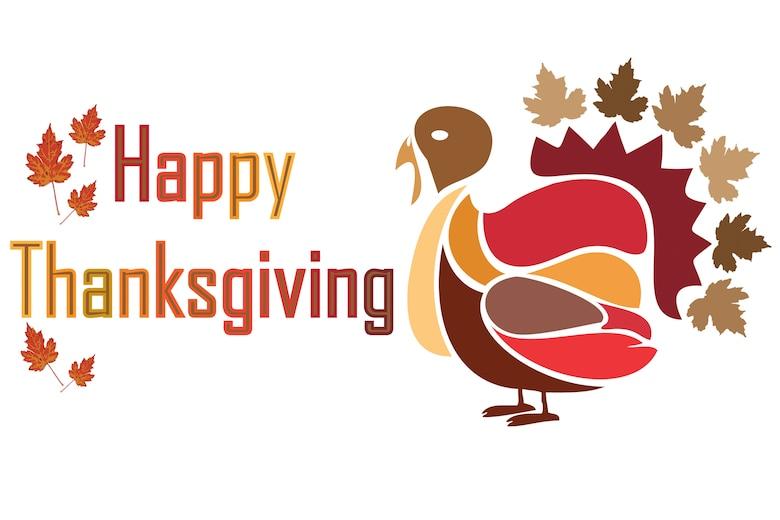 